FULVIO E FEDERICA LUCISANO e RAI CINEMApresentanoPAOLA CORTELLESIRAOUL BOVA in un film diRICCARDO MILANI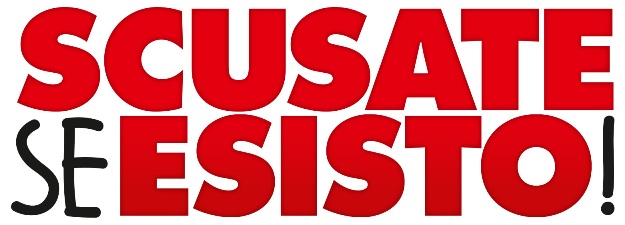 prodotto daFULVIO E FEDERICA LUCISANOuna produzioneITALIAN INTERNATIONAL FILMconRAI CINEMAin associazione conFOCCHI SpAai sensi delle norme sul tax creditcon CORRADO FORTUNALUNETTA SAVINOCESARE BOCCIcon l’amichevole partecipazione diMARCO BOCCI e con la partecipazione di ENNIO FANTASTICHINI Distribuzione 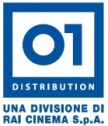 01 DistributionMateriali stampa disponibili su: www.01distribution.it – www.lucherinipignatelli.it Media partner: Rai Cinema Channel www.raicinemachannel.itCrediti non contrattualiCAST TECNICORegia								RICCARDO MILANISoggetto 							GIULIA CALENDA								PAOLA CORTELLESI								FURIO ANDREOTTI								IVAN COTRONEO								RICCARDO MILANISceneggiatura						GIULIA CALENDA								PAOLA CORTELLESI								FURIO ANDREOTTI								RICCARDO MILANIMontaggio							PATRIZIA CERESANIFotografia							SAVERIO GUARNAScenografie							MAURIZIO LEONARDICostumi							ALBERTO MORETTISuono								ADRIANO DI LORENZOMusiche							ANDREA GUERRACasting							ANTONIO ROTUNDIProdotto da			FULVIO E FEDERICA LUCISANOUna produzione		ITALIAN INTERNATIONAL FILM	con RAI CINEMA	CAST ARTISTICO  Serena Bruno							PAOLA CORTELLESIFrancesco								RAOUL BOVAPietro									CORRADO FORTUNAMichela								LUNETTA SAVINOVolponi								CESARE BOCCINicola									MARCO BOCCIDott. Ripamonti							ENNIO FANTASTICHINIMaria									STEFANIA ROCCADenise								FEDERICA DE COLARaspini								ANTONIO D'AUSILIOFrangipane								FELICE FARINA- crediti non contrattuali -Dal regista di BENVENUTO PRESIDENTE! Riccardo Milani, una nuova e divertente commedia con protagonista la coppia consacrata da NESSUNO MI PUÒ GIUDICARE: Paola Cortellesi, dopo UN BOSS IN SALOTTO e SOTTO UNA BUONA STELLA, torna al cinema al fianco di Raoul Bova con SCUSATE SE ESISTO!SINOSSI Serena è un architetto dal talento straordinario. Dopo una serie di successi professionali all'estero, ha deciso di tornare a lavorare in Italia, perché ama il suo paese.Nell'avventurosa ricerca di un posto di lavoro si trova di fronte a una scelta folle, farsi passare per quello che tutti si aspettano che lei sia: un uomo… O così pare.Nel frattempo incontra Francesco. Bello e affascinante.Il compagno ideale. Se non fosse che a lui non piacciono le donne… O così pare.Tra Serena e Francesco nasce un rapporto intenso e diventano la coppia perfetta… Pronti a tutto pur di darsi una mano saranno costretti a condividere segreti e inganni perché a volte, per essere davvero se stessi, è meglio fingersi qualcun altro!LE INTERVISTERiccardo Milani Come è nato questo progetto?Io e Paola Cortellesi ci confrontiamo come avviene in tutte le famiglie su quello che ci succede intorno, e il film è nato in casa leggendo i giornali, commentando le notizie. L’idea del soggetto prende spunto dal bisogno, sempre più diffuso, di non dire tutta la verità, di nascondere certi aspetti della propria vita, fingendo per alcuni motivi o per esigenze professionali di essere qualcun altro. Nella sceneggiatura che Paola ed io abbiamo iniziato a scrivere con Furio Andreotti e Giulia Calenda abbiamo voluto toccare diversi temi, ma quello che forse li riunisce tutti è la tendenza a nascondersi, a non essere totalmente noi stessi, a dar vita a certi compromessi che ormai sono all'ordine del giorno: in fondo capita un po’ a tutti, nessuno racconta sempre tutta la verità e a volte persino nei rapporti più consolidati c’è la necessità di occultare qualcosa. Il copione ha poi preso una piega decisa sulle maggiori difficoltà che le donne incontrano quando intraprendono certi mestieri in cui, storicamente, c’è sempre stata una prevalenza maschile: è innegabile che tuttora in alcuni settori professionali l’elemento femminile venga perennemente ignorato. Tutte queste riflessioni ci hanno portato a raccontare una vicenda in cui la protagonista femminile rappresentasse una testimone del nostro tempo, e a voler descrivere la condizione di un Paese come il nostro che è migliore di come gli stessi italiani lo descrivono ma non è capace di difendere     mai fino in fondo la propria identità.Che cosa si racconta in scena?La storia di una donna, Serena Bruno (Paola Cortellesi) che nasce in un piccolo paese di montagna della provincia italiana e rivela fin da bambina un talento straordinario nel disegnare case e città: vuole diventare un architetto! Si laurea con successo anzitempo e superando master internazionali arriva a lavorare all’estero con incarichi importanti. Dopo una lunga serie di successi professionali decide di tornare a lavorare in Italia perché ama il suo Paese. Ma il problema è: il suo Paese ama lei? Il rientro si rivela presto più difficile del previsto e nell'avventurosa ricerca di un posto di lavoro Serena si trova di fronte a una  decisione folle, ma necessaria: farsi passare per quello che tutti si aspettano che lei sia… un uomo! Nel frattempo incontra l'affascinante Francesco (Raoul Bova), un ristoratore che le si prospetta come un compagno ideale, se non fosse per il fatto che è attratto più dagli uomini che dalle donne. I due protagonisti danno vita ad una nuova e strampalata convivenza, instaurando un rapporto molto intenso e speciale e ritrovandosi legati da un sentimento amoroso molto forte. Entrambi però, per ottenere ciò che meritano e rinsaldare i propri affetti, saranno costretti a mentire sulle loro identità, perché come dicevamo nel nostro Paese, a volte, per essere davvero se stessi è meglio essere qualcun altro. Si sviluppa così una commedia degli equivoci dove tutti i personaggi sono costretti a non rivelarsi fino in fondo. Nella sua folle ricerca di un posto di lavoro Serena si fa in quattro, non disdegnando i mestieri più modesti finché durante uno dei suoi interminabili giri in motorino, dentro e fuori la città, non viene colpita da un’immagine che è quasi un’apparizione. È quella di un enorme palazzo della periferia romana, Corviale, lungo un chilometro al quale subito si  appassiona. Cerca di capire come migliorarlo e cambiare la vita di chi lo abita, convinta che le case non siano scatole vuote e che gli esseri umani siano importanti. Da qui le viene l’idea di un progetto architettonico volto al recupero dell’edificio e parallelamente nasce in lei anche la necessità di nascondersi, di camuffarsi, farsi passare per qualcun altro pur di entrare a far parte di uno studio di architettura che si occupa del progetto di riqualificazione di Corviale. Qui troviamo il capo (Ennio Fantastichini) e la sua impeccabile e onnisciente segretaria (Lunetta Savino), che pur avendo ambizioni importanti nella vita lo ha seguito fedelmente per decenni fornendo suggerimenti preziosi in materia di dinamiche e scelte aziendali. Avete scelto una chiave di commedia civile per affrontare anche temi sociali importanti?Mi piace interessarmi del mio Paese, credo che facendo questo mestiere sia quasi un dovere. Sono cresciuto e mi sono formato con la commedia all’italiana che negli anni’60 e ’70 riusciva a portare la gente al cinema facendola divertire ma anche crescere. Penso ad esempio a certi film di Monicelli, Scola, Risi, Comencini, Loy, che hanno raccontato l’Italia come fossero libri di storia. Oggi si pensa che il grande pubblico si tenga a distanza di sicurezza dalla politica, dal sociale. Io credo e spero che non sia vero, e se anche lo fosse sarebbe un motivo in più per insistere. SCUSATE SE ESISTO! rappresenta il tentativo di dar vita ad un’istantanea dell’Italia, con tutti i suoi difetti e problemi, ma con la voglia di credere nel nostro Paese, con la convinzione che a portarlo avanti attraverso sacrificio, impegno e talento siano le persone e le forze sane.Che tipo di relazione si è creata con Raoul Bova e con gli altri interpreti?Abbiamo vissuto un'esperienza bella e importante, di cui Raoul mi ha detto essere entusiasta. Ha affrontato un personaggio che non aveva mai interpretato finora, ed è stato bravissimo a trovare un equilibrio che sulla carta era molto complicato. Il Francesco a cui dà vita è una persona che nella vita ha mentito agli altri e a se stesso. Un omosessuale che avrà con Serena una storia d'amore bellissima. Il loro è un coinvolgimento totale. Sono due sconosciuti che si trovano, rimangono diversi ma si amano quanto e più di una coppia canonica uomo-donna. Non avevo mai lavorato con Lunetta Savino e farlo è stato molto stimolante. Lei ha colto molto bene l’aspetto particolare del personaggio della segretaria del Capo. Rappresenta quelle donne che, pur avendo capacità e talento, lavorano per tutta la vita nell’ombra. Sarà aiutata ad aprire gli occhi sulla realtà dall’arrivo di Serena che nell’ufficio sconvolgerà tutti gli equilibri. Lunetta ha trattato con amore il suo personaggio analizzando la forza di una donna che tiene sotto pressione il suo talento e non lo fa esplodere perché la sua missione è stata sempre quella di dedicare la vita al successo del suo capo, la persona da cui lei dipende in tutto e per tutto. Un destino comune a molte donne e non solo.Ennio Fantastichini che interpreta il capo dello studio di architettura, rappresenta il tipico italiano con un piccolo potere che cerca di sfruttare fino in fondo. Probabilmente aveva grandi sogni ed ambizioni come architetto e invece a un certo punto capisce che fare quel mestiere è bello, ma lo è ancora di più riuscire ad avere una società che si occupa diprogetti e a grandi appalti... Smette così in pratica di fare il suo mestiere e diventa tutt’altro. Trova una scorciatoia meno nobile ma più sicura.  Marco Bocci interpreta Nicola, uno degli amici intimi di Francesco che viene in qualche modo coinvolto nel progetto di fare apparire il protagonista per quello che non è: Marco è abituato a recitare su toni diversi, ma in questa occasione ha dimostrato un talento straordinario anche per la commedia. Corrado Fortuna interpreta un altro architetto che nello studio viene relegato a fare le fotocopie. Forse l’unico che non riescve ad omologarsi e mantiene una sua integrità. Sposa in pieno l’intuizione bella e importante del progetto di Serena: si innamorano reciprocamente, ma il problema è che Serena ai suoi occhi è un altra persona. E questo lui lo capirà solo alla fine.Ringrazio poi Stefania Rocca per il prezioso cameo e gli altri attori da Federica De Cola ad Antonio D’Ausilio Quali analogie e quali differenze esistono con altri tuoi film?Credo ci sia un filo che li unisce tutti: voler raccontare le persone che della propria vita non sono mai protagoniste e artefici fino in fondo. Questa volta credo ci sia in elemento più. Ed è la voglia di raccontare e credere in quello che di bello e importante c'è nel mio Paese..Non ho mai condiviso l’irresistibile piacere di considerarci sempre peggio degli altri.Paola CortellesiCome è nato questo film?La storia di SCUSATE SE ESISTO! è frutto di invenzione ma ha forti radici nella quotidianità. Siamo partiti da una riflessione sull’esperienza di tante persone che vanno a lavorare all’estero, con esiti positivi, e poi per qualche motivo vogliono rientrare in Italia.Un altro argomento che ci stava a cuore era la differenza di trattamento che c’è sempre stata tra uomini e donne nel mondo del lavoro (testimoniato anche da una recente campagna del Ministero delle Pari Opportunità). Oggi ai vertici aziendali o istituzionali il frontman è quasi sempre una figura maschile e le donne hanno un posto secondario. La condanna ad una condizione di secondarietà è un po’ una forma mentis: spesso c’è anche un freno, un sottinteso, un non detto che le donne si pongono quasi per autocensura e che le porta a rimanere nell’ombra pur avendo grandi capacità e grandi responsabilità. In un momento di forte crisi come quello attuale, a parità di competenze spesso è molto più semplice affidare uno dei pochi posti a disposizione ad un maschio, per evitare magari l'inconveniente della pausa gravidanza.Questo con ogni probabilità non avverrebbe se una donna in maternità venisse messa in condizione di lavorare bene con i servizi necessari e fosse così in grado di gestire adeguatamente entrambi i contesti (basti pensare agli asili nido nelle grandi aziende).Chi è la Serena Bruno che lei interpreta?È un’architetta, e sottolineo la vocale “a” finale! costretta a lottare con ogni mezzo pur di ricoprire il ruolo che merita. È nata in un piccolo paesino tra i monti abruzzesi, è molto preparata, ha studiato tanto all’estero, ha fatto master in Russia, in Cina, ha lavorato in America e ottenuto grandi soddisfazioni. La incontriamo a Londra quando, stanca di vivere lontano, vuole tornare nel suo Paese che le manca e vorrebbe mettere a frutto tutto quello che ha imparato, ma si scontra con una situazione di crisi generale che riserva alle donne una diffusa diffidenza e una decisa ostilità quando si tratta di accedere ai pochi posti di lavoro dirigenziali disponibili. Si ritrova così a ricominciare tutto da capo, è costretta a cercare impieghi saltuari e a ricorrere a stratagemmi bizzarri per farsi spazio nella giungla del lavoro. Determinata a lavorare come architetto e a dirigere un cantiere importante, quando presenta un progetto on line decide allora improvvisamente di approfittare dell’ennesimo equivoco sul suo cognome -Bruno- che sembra un nome maschile e si fa passare per quello che tutti si aspettano che lei sia :un uomo. Una volta diventata operativa, fingerà di essere l’assistente.. di se stesso, perché è più facile che in quanto donna venga reputata il braccio piuttosto che la mente…Il film racconta anche una storia d'amore piuttosto atipicaSì, ci piaceva l'idea di portare in scena un rapporto d’amore inusuale:nelle commedie romantiche la coppia è per convenzione quella tradizionale, ma nella vita esistono tante coppie che possono essere riconosciute come tali anche se danno vita ad un amore insolito. Raoul Bova nel cinema incarna il sex symbol per antonomasia, ma questa volta il suo personaggio, Francesco, è controcorrente rispetto a quello che ci si aspetta e si rivela molto vero e attuale per le tematiche che volevamo portare in scena. Quando Serena lo incontra se ne innamora perdutamente al primo sguardo, capisce che quella persona misteriosa (di cui si sa che ha divorziato, che ha cambiato vita da poco e ha un figlio da un precedente matrimonio) è l’uomo della sua vita, salvo poi scoprire che lui ha un altro orientamento sessuale.I due però sviluppano un legame di profonda amicizia e intimità, vanno a vivere insieme, sentono di volersi prendere cura l’uno dell’altro e danno vita ad un vero e proprio rapporto d’amore, sebbene meno convenzionale. Forti di un'intensa complicità, Serena e Francesco saranno pronti a tutto per aiutarsi, condividendo segreti e inganni e impersonando il contrario di ciò sono in realtà, perché anche in questa occasione per essere se stessi è necessario fingersi qualcun altro:quando si fingerà l’assistente dell’architetto Bruno Serena, lei avrà bisogno di una figura maschile che interpreti la parte del suo capo e che le regga il gioco, e questo darà vita a una serie continua di equivoci.Come mai avete scelto di ambientare gran parte del film al Corviale? Avevamo pensato che la nostra protagonista dovesse essere un architetto che si occupava di grandi opere e facendo delle ricerche ci siamo imbattuti in un vero progetto prestigioso per la riqualificazione del Corviale approvato dal Comune di Roma e realizzato da un architetto donna, e abbiamo potuto contare sulla sua preziosa consulenza. Non ero e non sono un'esperta in materia, ma scrivendo il copione del film mi sono resa conto insieme agli altri autori che l’architettura sociale rientra nell’impegno civile: nella finzione immaginiamo che la ditta Ripamonti ottenga l’appalto della riqualificazione del piano libero del Corviale, un quarto piano non abitato del “Serpentone” che è rimasto inutilizzato o sottoutilizzato. Nella realtà questo progetto di riqualificazione porterebbe un miglioramento sostanziale in un luogo che da anni subisce disagi, presenterebbe l’opportunità di non gettare altro cemento e di reinventare spazi già esistenti e male utilizzati mettendoli al servizio dei cittadini di tutte le età che li abitano. Offrire servizi culturali e per il tempo libero di giovani e anziani, rende migliore la vita di chi ci vive. È un progetto che va difeso perché fa la differenza in ambito di formazione e crescita nell’arco di una vita intera. Che rapporto si è sviluppato con Riccardo Milani e con gli altri sceneggiatori?Io e Furio Andreotti siamo entrati come due arieti in questa storia, supportati da Giulia Calenda e da Riccardo con il quale abbiamo dato vita ad una relazione di grande collaborazione, animando confronti importanti in fase di scrittura e confermando poi una forte affinità sul set. Essendo Riccardo ed io sposati, il nostro è un film nato da osservazioni comuni, da riflessioni dialettiche alimentate in casa: noi non lavoriamo quasi mai insieme, ognuno ha la sua vita professionale, ma in questo caso abbiamo ragionato tanto in varie occasioni perché sentivamo di voler condividere certi aspetti della vicenda che ad entrambi stava a cuore raccontare. Abbiamo dato vita ad una forte dialettica per far valere le ragioni del personaggio e della storia, e siamo stati d’accordo anche con gli altri sceneggiatori soprattutto sulla decisione di non voler raccontare una storia d’amore convenzionale.Lei e Raoul Bova avevate già recitato insieme in NESSUNO MI PUÒ GIUDICARE.In quell'occasione Raoul non era il tipico principe azzurro,interpretava un tipo piuttosto grezzo,persino un po’ coatto e aveva fatto un bellissimo lavoro, ma in questo nuovo film credo si sia superato. Siamo amici da tempo, gli avevo raccontato l'idea di base già qualche anno fa e fin dall'inizio abbiamo pensato tutti, a partire da Riccardo Milani, che lui fosse la persona giusta a cui proporre la nostra storia, aspettavamo solo il momento adeguato per essere pronti a girare insieme. Raoul ha anche il vantaggio di avere un’indole dolce, secondo me era stimolante e curioso per lui misurarsi con il ruolo di un uomo apparentemente macho, un bell’uomo sexy e virile che nasconde una vita intima e personale inaspettata. Sul set si è rivelato bravissimo a dipingere un personaggio ricco di sfumature, completo e complesso: ha fatto un grande lavoro su se stesso evitando tutti i tipici i cliché legati all’omosessualità,e Riccardo è stato bravissimo nel dirigere al meglio tutti noi. A lui piace molto lavorare con gli attori, fa molta attenzione alla recitazione, ti fa sentire protetto perché sa quello che vuole. Ha rispetto per il tuo spazio interpretativo ma ti fornisce sempre una guida.Chi interpreta gli altri ruoli di rilievo?Marco Bocci è una figura particolare, una nuova conquista di Francesco che si presenta come una persona superficiale (è forse il personaggio che ci fa più ridere di certi cliché), ma poi si rivela più riflessivo di ciò che appare.Lunetta Savino è Michela, l'eterna numero due ipercompetente,la vice ma anche l’assistente perfetta e devota del capo, disponibile 24 al giorno, con grandi responsabilità e grande potere (ma quasi incosciente di averne) e pochi riconoscimenti, disposta a curare ogni dettaglio della vita del suo superiore:dai regali per i figli, al caffè sulla soglia dell’ascensore,puntuale ogni mattina.Il suo capo, l'architetto Ripamonti, è Ennio Fantastichini: abbiamo scritto la parte espressamente pensando a come avrebbe potuto interpretarla e vederlo recitare alla perfezione battute e situazioni esattamente come le avevamo pensate è stata per noi una sensazione stupenda. È un manager in carriera spietato e distratto nei confronti della sua seconda, un uomo severo ma anche disattento e profondamente irriconoscente: accade spesso che certe persone di potere abbiano accanto a loro una pietra preziosa, ma la coprano di polvere.Corrado Fortuna interpreta Pietro, uno degli architetti dello studio temporaneamente relegato a fare fotocopie, un assunto sottostimato che osserva molto Serena, un po’ perché intuisce l’inganno che lei sta portando avanti, e un po’ perché ne è attratto. Strada facendo sarà ricambiato e forse col tempo i due finiranno col formare una coppia più convenzionale e tradizionale.Raoul BovaCon quale atteggiamento si è accostato al film?Quando me lo hanno proposto ho capito subito che avrebbe rappresentato per me qualcosa di insolito e stimolante. Il copione era scritto molto bene; le vicende di Serena una donna capace che non riesce a trovare lavoro perché è vittima di preconcetti, mettevano in rilievo diverse questioni importanti della nostra vita quotidiana e sociale ed erano raccontate con grande eleganza e delicatezza. Francesco, il mio personaggio era trattato con grande sottigliezza e intelligenza; anche lui è vittima per motivi diversi di altri pregiudizi così come lo è Serena. Francesco è omosessuale e nonostante le recenti aperture in materia si trova spesso a dover nascondere la sua condizione e a subire chiusure e ostilità assurde. Lui e Serena vivono, con le dovute differenze, analoghi problemi di isolamento ma presto nasce tra loro un rapporto romantico e bellissimo, ricco di affinità, sfumature e intese profonde, una vera e propria storia d’amore allo stato più elevato che mi ha molto colpito. Mi sento onorato di far parte di questa commedia intelligente e garbata insieme a Paola Cortellesi - a cui sono legato da tempo da grande stima e affetto - e a Riccardo Milani, che stimo pure moltissimo, in una produzione importante che mi ha fatto sentire sempre protetto e a mio agio.Chi è il personaggio che lei interpreta e che cosa gli succede in scena?Francesco è un ristoratore, una persona a suo modo elegante che si innamora di una bella anima come quella di Serena: tra i due nasce presto un rapporto affettivo che nel corso della vicenda viene descritto con risvolti sorprendenti e sempre nuovi grazie ad una qualità di scrittura molto elevata. È una persona moderna con concetti, valori e sentimenti antichi che a un certo punto verrà spinto per necessità a fingere di essere qualcuno che non è: lui e Serena si aiuteranno a vicenda a portare avanti una pantomima, una sorta di recita divertente e movimentata in cui per necessità ognuno rappresenta e incarna qualcun altro. Arriverà poi a un certo punto il momento in cui i protagonisti verranno messi alle strette e tireranno le somme su ciò che è importante nella vita...In questa occasione ha ritrovato in scena Paola Cortellesi dopo la felice esperienza comune in Nessuno mi può giudicare di Massimiliano Bruno: quali conferme e quali novità ha trovato grazie a questo nuovo incontro?È stato un piacere recitare ancora una volta con una persona estremamente sensibile, un’artista incredibile e con una grande capacità di mettere i suoi colleghi a loro agio. Come era già accaduto la prima volta, abbiamo condiviso il desiderio di dare il massimo lavorando uniti allo stesso progetto con lucidità, passione e generosità facendo sempre grande attenzione al rispetto delle indicazioni del copione. Una novità invece è stata la possibilità di vedere finalmente messe su carta le enormi capacità di scrittura su cui Paola ha sempre potuto contare, essendo da tempo l’autrice dei suoi testi in teatro e in tv, sia pure con il supporto di validissimi collaboratori: ha tirato fuori una vena di sceneggiatrice che ha aggiunto ulteriore sostanza al suo incredibile talento.Come si è trovato invece con Riccardo Milani?Riccardo è un lavoratore instancabile, incredibilmente concreto, attento e preciso e dotato di un forte senso dell’umorismo. A prima vista potrebbe apparire come una persona timida, sommessa, ma poi scopri che in effetti è in grado di rivelare una personalità pazzesca, è una bomba di vitalità e di idee, non gli sfugge mai niente. È stato molto bello per me sentirmi diretto da un regista preparato e competente che mi offriva continuamente nuovi stimoli e mi permetteva di crescere ulteriormente come attore.Milani ha parlato del vostro film anche in termini di commedia civile; lei è d'accordo?Sì, la trovo giusta. sono numerosi gli spunti di riflessione: la condizione femminile sui luoghi di lavoro, i rapporti d'amore atipici, il bisogno di fingersi qualcun altro per poter affermare se stessi, l'architettura come strumento per la riqualificazione dei quartieri, e quindi della vita stessa dei cittadini.Ci sono dei momenti di grandissima verità dove si parla di temi importanti e si tocca il cuore della gente, e questi momenti sono in qualche modo amplificati dalla scelta registica di utilizzare, laddove possibile, interpreti presi dalla vita reale o alla loro prima esperienza, portatori di una forte autenticità anche nei piccoli ruoli. Ma più che commedia civile o sociale, io parlerei più in generale di commedia italiana nel senso più nobile del termine, che ha l’ambizione di muoversi nella tradizione di quella degli scorsi decenni capace di approfondire un argomento sociale contemporaneo e di descrivere una realtà anche quando non è piacevole. La sua forza risiede nell'umorismo: veicola temi seri, ma con un sorriso. Il cinema italiano è diventato grande per quel tipo di commedia di costume e spero che si sia trovata la giusta alchimia, la felice fusione tra realismo e divertimento per portare il nostro film ad avere quella magia tipica di certi film graffianti del nostro recente passato. FILMOGRAFIE ESSENZIALI DAL 2000IL CASTPAOLA CORTELLESI (Serena Bruno; anche soggetto e sceneggiatura)Teatro2000	L’IRADIDDIO regia di F. Andreotti01/02	YARD GAL regia di F. Andreotti03/04	ANCORA UN ATTIMO regia F.Andreotti2003	L’IRADIDDIO regia di F. Andreotti	MUSICA SENZA CUORE regia di F. Angeli05/07	GLI ULTIMI SARANNO ULTIMI regia di F. Andreotti e G. Solari (Premio E.T.I. Gli Olimpici del Teatro 2007 come migliore interprete; Premio Hystrio 2007 come migliore interprete; Premio della critica 2006 come migliore attrice protagonista)07/08	PASOLINI IN JAZZ (MAMMA ROMA) con V.Mastandrea,2008	COL FERRO E COL FUOCO di E. Mauro2009	LEONILDE regia di P. Maccarinelli	PASSO A DUE (recital con Piera degli Esposti) regia di R. MilaniTelevisione2000	MAI DIRE GOL Italia 1	MAI DIRE GRANDE FRATELLO Italia 12001	LIBERO Rai 2MAI DIRE GOL Italia 1 (Premio satira politica 2002; Premio regìa televisiva 2001 come personaggio rivelazione)	PIM (PREMIO ITALIANO DELLA MUSICA) Italia 12002	MAI DIRE DOMENICA Italia 1	MAI DIRE GRANDE FRATELLO Italia 1	PIM Italia 102/03	UNO DI NOI Rai 12004	54° FESTIVAL DI SANREMO Rai 1	NESSUNDORMA Rai 2 (Premio Flaiano 2004)2005	MAI DIRE LUNEDÌ Italia 12007	MARIA MONTESSORI di G.M.Tavarelli (Premio Maximo award Roma fiction fest 2007 come Migliore attrice protagonista; Grolla d’oro 2007 come migliore attrice protagonista)2008	NON PERDIAMOCI DI VISTA Rai 3	PARLA CON ME Rai 32010	LE COSE CHE RESTANO di G.M.Tavarelli11/12	ZELIG Canale 5 (Premio regia televisiva 2011 e 2012)Cinema2000	BELL’AMICO di L. D’Ascanio	CHIEDIMI SE SONO FELICE di C.Baglio, G.Porretti, G.Storti, M.Venier	SE FOSSI IN TE di G. Manfredonia2001	A CAVALLO DELLA TIGRE di C. Mazzacurati2002	IL POSTO DELL’ANIMA di R. Milani	PASSATO PROSSIMO di M. Tognazzi	STUART LITTLE 2 di R. Minkoff (voce di Margalo)2004	TU LA CONOSCI CLAUDIA di M. Venier2006	NON PRENDERE IMPEGNI STASERA di G.M. Tavarelli2007	PERSEPOLIS di M. Satrapi (voce di Marjane)	PIANO, SOLO di R. Milani2009	DUE PARTITE di E. Monteleoni	L’INCREDIBILE VIAGGIO DELLA TARTARUGA di N. Stringer (voce narrante)	LA FISICA DELL’ACQUA di F. Farina2010	MASCHI CONTRO FEMMINE di F. Brizzi2011	C’È CHI DICE NO di G. Avellino	CARS 2: L’AFFASCINANTE SPIA di B. Lewis, J. Lasseter (voce di Holley Shiftwell)NESSUNO MI PUÒ GIUDICARE di M. Bruno (David di Donatello 2011 come Miglior Attrice Protagonista)2014	SOTTO UNA BUONA STELLA di C. Verdone (Premio Flaiano 2014; Premio Cinè Ciak d’oro 2014; Premio Kinèo Migliore Attrice Protagonista 2014)UN BOSS IN SALOTTO di L. Miniero (Premio Flaiano 2014; Premio Cinè Ciak d’oro 2014)2014	MARAVIGLIOSO BOCCACCIO dei fratelli TavianiRadio2000	IL CONCERTO FINALE di F.Piccolo, E.Stancanelli- Radioraidue2001	RAIDIRESANREMO con la Gialappa’s band - Raistereodue2002	RAIDIRESANREMO con la Gialappa’s band2003	RAIDIRESANREMO con la Gialappa’s bandAltri premi e riconoscimenti2011	CIAK D’ORO PERSONAGGIO DELL’ANNO2012	PREMIO VITTORIO DE SICA2012	TAORMINA ARTE AWARD2013	PREMIO CARIDDI2014	PREMIO ALBERTO SORDI2014	PREMIO ANNA MAGNANI2014	TAORMINA ARTE AWARDRAOUL BOVA (Francesco)Televisione2001	IL TESTIMONE di M. Soavi2002	FRANCESCA E NUNZIATA di L. Wertmuller	FRANCESCO di M. Soavi	MADAME DE di J.D. Verhaeghe2003	ULTIMO 3 di M. Soavi2004	KAROL di G. Battiato2005	ATTACCO ALLO STATO di M. Soavi2006	NASSIRIYA di M. Soavi	WHAT ABOUT BRIAN di ideato da D. Stevens2007	THE COMPANY di M. Salomon2008	INTELLIGENCE di A. Sweet2010	COME UN DELFINO di S. Reali	TREASURE GUARD di B. Mac Donald2011	ULTIMO - L'OCCHIO DEL FALCO di M. Soavi2012	COME UN DELFINO LA SERIE di R. Bova (anche produttore)2013	ANGELI di S. Reali2014	TF 45 FUOCO AMICO di B. Catena (anche produttore)Cinema2000	I CAVALIERI CHE FECERO L’IMPRESA di P. Avati2002	AVENGING ANGELO di M. Burke2003	LA FINESTRA DI FRONTE di F. Ozpetek	UNDER THE TUSCAN SUN di A. Wells2004	ALIEN VS PREDATOR di P.W.S. Anderson	LA FIAMMA SUL GHIACCIO di U. Marino2005	STASERA LO FACCIO di A. Gelsini Torresi	TREVIRGOLAOTTANTASETTE - 3,87 di V. Mastandrea (solo produttore; Nastro D’Argento 2005 Migliore Cortometraggio; Nastro d’Argento 2005 Migliore Attrice Jasmine Trinca; Nastro d’Argento 2005 Migliore Attore Elio Germano; Festival di Venezia 2005 Selezione Ufficiale; Annecy Cinema Italien 2005 Selezione Ufficiale; Med Film Festival 2006 Premio Kodak; “Tertio Millennio” Film Festival Migliore Cortometraggio; “Meno Quindici” Film Festival Migliore Cortometraggio; “Mare Metraggio” Film Festival Miglio)2006	IO, L’ALTRO di M. Melliti (anche produttore; Golden Globe 2007 Migliore Attore a Raoul Bova; Golden Globe 2007 Migliore Opera Prima; Golden Globe 2007 Migliore Fotografia; Magna Graecia Film Festival 2007 Migliore Opera Prima; Annecy Cinema Italien 2007 Menzione Speciale della Giuria)2007	MILANO PALERMO - IL RITORNO di C. Fragasso (anche produttore)2008	15 SECONDS di Gianluca Petrazzi (anche produttore; Nastro d’Argento 2009 a Raoul Bova; Golden Globe 2009 alla Produzione Sanmarco; Ischia Film & Music Global Fest 2009 Social Award a Raoul Bova)	ASPETTANDO IL SOLE di A. Panini	BAARIA di Giuseppe Tornatore	LA BELLA SOCIETÀ di G. Cugno	SBIRRI di R. Burchielli (anche produttore; Nastro d’Argento 2009 a Raoul Bova; Golden Globe 2009 alla Produzione Sanmarco; Annecy Cinema Italien 2009 Prix du Public; Ostia Film Fest 2009 Migliore Produzione Sanmarco; Agave di Cristallo 2009 Migliore Sceneggiatura; CdCinema 2009 Miglior Film) 	SCUSA MA TI CHIAMO AMORE di F. Moccia	TI STRAMO di P. Insegno2009	LA NOSTRA VITA di D. Luchetti	SCUSA MA TI VOGLIO SPOSARE di F. Moccia	TI PRESENTO UN AMICO di C. Vanzina2010	COME UN DELFINO di S. Reali (anche produttore)	IMMATURI di P. Genovese	NESSUNO MI PUÒ GIUDICARE di M. Bruno (Globo d'Oro 2011 Miglior Attore a Raoul Bova)	THE TOURIST di F. Henckel von Donnersmarck2011	IMMATURI - IL VIAGGIO di P. Genovese2012	AMORE NERO di R. Bova (anche produttore; Targa di riconoscimento del Presidente della Repubblica Giorgio Napolitano ; Migliore Iniziativa Charity 2011)	BUONGIORNO PAPÀ di E. Leo 	GRAFFITI di Alexis Sweet (anche produttore)	VIVA L'ITALIA di M. Bruno2013	INDOVINA CHI VIENE A NATALE? di F. Brizzi 2014	ALL ROADS LEAD TO ROME di E. Lemhagen	FRATELLI UNICI di A.M. Federici	LA SCELTA di M. Placido	SEI MAI STATA SULLA LUNA di P. Genovese	TORNO INDIETRO E CAMBIO LA MIA VITA di C. VanzinaRadio2004	RODOLFO VALENTINO di I. Fei CORRADO FORTUNA (Pietro)Teatro2002	LA MIA VITA DI CANDELA regia di P. Palladino 	SIX STORIES FROM OVID’S METAMORPHOSES regia di A. Fabrizi	MA CHI È STATO? Monologo – di Corrado Fortuna.Televisione2004	CEFALONIA di R. Milani2007	IL COMMISSARIO DELUCA di A. Frazzi2008	TUTTI PAZZI PER AMORE di R. Milani 2010	LE COSE CHE RESTANO di G. M. Tavarelli 	MIA MADRE di R. Tognazzi	LA NUOVA SQUADRA di A.A.V.V.2009	TUTTI PAZZI PER AMORE 2 di R. Milani2011	TUTTI PAZZI PER AMORE 3 di L. MuscardinCinema2001	MY NAME IS TANINO di P. Virzì 2002	PERDUTO AMOR di F. Battiato 2003	ALLA LUCE DEL SOLE di R. Faenza 	AGENTE MATRIMONIALE di C. Bisceglia 	CATERINA VA IN CITTÀ di P. Virzì (assistente alla regia)2006	ISOLA FEMMINA (doc) di C. Fortuna, G. Pellegrino 2007	RED LINE (corto) di F. Cannavà (vincitore del festival di Taormina)	CHI NASCE TONDO di A. Valori 	ASPETTANDO IL SOLE di A. Panini 	IL MATTINO HA L’ORO IN BOCCA di F. Patierno 2008	BAARIA di G. Tornatore 	VIOLA DI MARE di D. Maiorca 2009	FEISBUM ep. MALEDETTO TAG di D. Giarruso	DELICATAMETE (videoclip) di C. Fortuna	LET ME BE (videoclip) di C. Fortuna (premio M.E.I. di Faenza per la miglior regia)2010	D’ESTATE (videoclip) di C. Fortuna	WOOOOO (videoclip) di C. Fortuna2010	UNA NOTTE BLU COBALTO di D. Gangemi (anche co-sceneggiatura)2011	I PIÙ GRANDI DI TUTTI di C. Virzì 	UNA NOTTE BLU COBALTO di D. Gangemi	SI PUÒ FARE L’AMORE VESTITI di D. Acocella	ON Y VA (videoclip) di C. Fortuna2012	TO ROME WITH LOVE di W. Allen	SE PENSO A CASA (doc) di C. Fortuna	LA LINEA DELLA PALMA (doc) di C. Fortuna	SE PENSO A CASA (doc) di C. Fortuna2013	IL CAPITALE UMANO di P. Virzì (assistente alla regia)2015	MEZZA PAROLA di C. Fortuna (in preparazione)MARCO BOCCI (Nicola)Teatro 2000	LA MOGLIE INGENUA E IL MARITO MALATO regia di G. De Virgilis	REBUS regia di G. De Virgilis2001	ANGELI DANZANTI regia di G.P. Raimondi 	L’UOMO CHE VOLEVA SALVARE IL MONDO regia di G.P. Raimondi 2002	COME LE FOGLIE regia di R. Silvestri 	LA LUPA di G. Verga, regia di G.B. Diotajuti 2003	IL GIRO-TONDO regia di R. Silvestri 	PAZZO D’AMORE regia di G.B. Diotajuti 2004	GIULIETTA E RHAMAN regia di G. De Virgilis 	UN RE IN ASCOLTO regia di Luca Ronconi 2005	PADRI?! regia di L. Monti 	ROMEO E GIULIETTA regia di E. Petronio 2006	CIRANO DE BERGERAC regia di F. Tatulli, nella parte di Cristiano 2007	THE LARAMIE PROJECT regia di Enrico Maria Lamanna 2008	NON LO DICO A NESSUNO regia di Luca Monti 2009	ULTIMA STAGIONE IN SERIE A regia di M:Mandolini Televisione 2001	CUORI RUBATI di AA. VV2003	IL BELLO DELLE DONNE 3 di M. Ponzi2005	I BORGIA di A. Hernandez	INCANTESINO VIII di T. Sherman, R. Deodato	RIS2 DELITTI IMPERFETTI di A. Sweet2006	CATERINA E LE SUE FIGLIE II di V. Terracciano, L. Paris	GRAFFIO DI TIGRE di A. Pejretti	LO ZIO D’AMERICA 2 di R. Izzo	RADIO SEX di A. Baracco2007	HO SPOSATO UNO SBIRRO di C. Elia 2008	ROMANZO CRIMINALE di S. Sollima2010-	ROMANZO CRIMINALE 2 di S. Sollima	SQUADRA ANTIMAFIA 3 di B. Catena	TRE SORELLE di R. Milani 2011	SQUADRA ANTIMAFIA 4 di B. Catena2012	K2 – LA MONTAGNA ITALIANA di R. Dornhelm	LE MILLE E UNA NOTTE di M.Pontecorvo	SQUADRA ANTIMAFIA 5 di B.Catena2013	SQADRA ANTIMAFIA VI di C.Tassin2014	SQUADRA ANTIMAFIA VII di C.TassinCinema 2000	I CAVALIERI CHE FECERO L’IMPRESA di P. Avati2006	MARTEDÌ (mediometraggio) di A. Martino2007	INTERFERENZE (corto) di B. Mancini2008	LA BELLA SOCIETÀ di G. Cugno2009	C’È CHI DICE NO di Giambattista Avellino2013	THE AUDITION (corto) di M.HaussmanITALO di A.Scarso	WATCH THEM FALL di K. Tassin2014	IO ROM, ROMANTICA di L.HalilovicPremi2013	 GIFFONI FILM FESTIVAL AWARDFILMOGRAFIE ESSENZIALI DAL 2000I TECNICIRICCARDO MILANI (Regia, soggetto e sceneggiatura)Televisione 2002	IL SEQUESTRO SOFFIANTINI 2004	LA OMICIDI 2005	CEFALONIA 2006	ASSUNTA SPINA 2008	REBECCA, LA PRIMA MOGLIE 08/10	TUTTI PAZZI PER AMORE 1 e 2 2011	ATELIER FONTANA - LE SORELLE DELLA MODA2012 UNA GRANDE FAMIGLIA  2013	UNA GRANDE FAMIGLIA 2	VOLARE - LA GRANDE STORIA DI DOMENICO MODUGNO CinemaAiuto Regista di Mario Monicelli, Nanni Moretti, Daniele Luchetti1997	AUGURI PROFESSORE (anche sceneggiatura)1999	LA GUERRA DEGLI ANTÒ (anche sceneggiatura)2003	IL POSTO DELL'ANIMA (anche sceneggiatura)2007	PIANO, SOLO (anche sceneggiatura)2013	BENVENUTO PRESIDENTE!GIULIA CALENDA (Soggetto e sceneggiatura)Televisione2005	RICOMINCIO DA ME di R. Izzo05/08	CARABINIERI di R. Mertes, E. Marchetti, S. Martino, G. Trillo, A. Cane2009	TUTTA LA VERITÀ di C. Th. Torrini2011	CACCIA AL RE - LA NARCOTICI di M. SoaviCinema2002	IL PIÙ BEL GIORNO DELLA MIA VITA di C. Comencini2005	LA BESTIA NEL CUORE di C. Comencini2008	BIANCO E NERO di C. Comencini	SOLO UN PADRE di L. Lucini2010	LA DONNA DELLA MIA VITA di L. Lucini2012	ACCIAIO di S. Mordini	UN GIORNO SPECIALE di F. Comencini2014	LA SCELTA di M. Placido	LATIN LOVER di C. ComenciniFURIO ANDREOTTI (Soggetto e sceneggiatura)Teatro2000	L'ULTIMA CENA regia di F. Andreotti	SUZANNE LENGLEN regia di F. Andreotti2001	YARD GAL regia di F. Andreotti2003	ANCORA UN ATTIMO regia di F. Andreotti	DARKROOM regia di F. Andreotti	L'IRADIDDIO regia di F. Andreotti2005	LET LIBERI ESPERIMENTI TEATRALI direzione artistica F. Andreotti	ZERO regia di Furio Andreotti2006	GLI ULTIMI SARANNO ULTIMI regia di F. Andreotti e G. Solari2007	SE STASERA SONO QUI regia di F. AndreottiTelevisione00/01	MAI DIRE GOL – Italia Uno00/04	MAI DIRE GRANDE FRATELLO – Italia Uno2001	LIBERO – Rai Due	PREMIO ITALIANO DELLA MUSICA – Italia Uno2002	CREA (direzione artistica) – La 7	PREMIO ITALIANO DELLA MUSICA – Italia Uno	UNO DI NOI – Rai Uno02/04	MAI DIRE DOMENICA – Italia Uno2003	ASSOLO (direzione artistica) – La 7	CONCERTO DEL PRIMO MAGGIO – Rai Tre2004	54º FESTIVAL DI SANREMO – Rai Uno	MAI DIRE GRANDE FRATELLO & FIGLI – Italia Uno	MILANO ROCKIN' FASHION – Italia Uno	NESSUNDORMA – Rai Due	TRASH – Rai Uno2005	CRONACHE MARZIANE – Italia Uno	DUE SUL DIVANO(direzione artistica) – La 7	MAI DIRE LUNEDÌ – Italia Uno	SETTIMA DIMENSIONE – La 705/09	QUELLI CHE IL CALCIO(testi per L. Ocone) – Rai Due2006	LA FATTORIA – Canale 5	MUSIC FARM (testi per L. Ocone) – Rai Due	REALITY CIRCUS – Canale 5	SHAKE-IT – Sky Show2007	57º FESTIVAL DI SANREMO – Rai Uno	CELEBRITY – Sky Vivo	TG SHOW – Sky Show2008	DOPOFESTIVAL – Rai Uno2009	NON PERDIAMOCI DI VISTA – Rai Tre	PROTAGONISTE – Lei (Canale Sky 125) 2010	ALE E FRANZ SKETCH SHOW – Italia Uno 	LOVELINE – Mtv 10/13	TV TALK – Rai Tre11/12	ZELIG – Canale 52012	G' DAY – La 72013	BYE BYE CINDERELLA – La5IVAN COTRONEO (Soggetto)Televisione2003	UN POSTO TRANQUILLO di L. Manfredi 2004	RACCONTAMI UNA STORIA di R. Donna 2005	UN POSTO TRANQUILLO 2 di C. Norza 2006	LA MOGLIE CINESE di A.L. Grimaldi 2008	TUTTI PAZZI PER AMORE di R. Milani 	TUTTI PAZZI PER AMORE 2 di R. Milani 	PINOCCHIO di A. Sironi 2009	SISSI di X. Schwarzenberger2010	MANNAGGIA ALLA MISERIA di L. Wertmüller 	STORIA DI LAURA di A. Porporati 2012	UNA GRANDE FAMIGLIA di R. Milani 2013	UNA MAMMA IMPERFETTA di I. CotroneoCinema2001	CHIMERA di P. Corsicato 2002	PAZ! di R. De Maria 2003	L'ULTIMO GIORNO (corto) di A. Infascelli 	DILLO CON PAROLE MIE di D. Luchetti 2007	PIANO, SOLO di R. Milani 2008	L'UOMO CHE AMA di M.S. Tognazzi 2009	QUESTO PICCOLO GRANDE AMORE di R. Donna 	IO SONO L'AMORE di L. Guadagnino 	LA PRIMA LINEA di R. De Maria 2010	MINE VAGANTI di Ferzan Özpetek 2011	LA KRYPTONITE NELLA BORSA di I. Cotroneo 2013	VIAGGIO SOLA di M.S. Tognazzi 	IL NATALE DELLA MAMMA IMPERFETTA di I. Cotroneo Libri2003	IL RE DEL MONDO, Bompiani 2005	CRONACA DI UN DISAMORE, Bompiani 2007	LA KRYPTONITE NELLA BORSA, Bompiani 2010	UN BACIO, Bompiani PATRIZIA CERESANI (Montaggio)Televisione2005	CEFALONIA di R. Milani	GENTE DI MARE di L. Fasoli2006	LA LUNA E IL LAGO di A. Porporati2007	GRAFFIO DI TIGRE di A. Peyretti08/10	TUTTI PAZZI PER AMORE di L. Muscardin, R. Milani2013	L'AMANTE SJOGREN di M. Rigatti	UNA GRANDE FAMIGLIA di R. Milani	VOLARE - LA GRANDE STORIA DI DOMENICO MODUGNO di R. MilaniCinema2000	CANONE INVERSO - MAKING LOVE di R. Tognazzi	FATE UN BEL SORRISO di A. Di Francisca	L'APPUNTAMENTO di V. Bilbao La Vieja2004	DENTRO LA CITTÀ di A. Costantini	IL CINEASTA E IL LABIRINTO (Doc) di R. Andò	IL FANTASMA DI CORLEONE (doc) di M. Amenta2007	LA PARTITA (corto) di F. Caramadre Ronconi2009	DALL'ALTRA PARTE DEL MARE di J. Sarto	L'ULTIMA VOLTA (corto) di A. Costantini2010	LA PRIMA NOTTE DELLA LUNA di M. GuglielmiSAVERIO GUARNA (Fotografia)Televisione2003	ROSAFURIA di G. Albano	UNA VITA SOTTILE di G. Albano2006	ASSUNTA SPINA di R. Milani	LA BUONA BATTAGLIA - DON PIETRO PAPPAGALLO di G. Albano2007	IL FIGLIO DELLA LUNA di G. Albano2008	LA STELLA DELLA PORTA ACCANTO di G. Albano	REBECCA, LA PRIMA MOGLIE di R. Milani2011	ATELIER FONTANA - LE SORELLE DELLA MODA di R. Milani	VIOLETTA di A. Frazzi2012	UNA GRANDE FAMIGLIA di R. Milani2013	TRILUSSA - STORIA D'AMORE E DI POESIA di L. Gasparini	VOLARE - LA GRANDE STORIA DI DOMENICO MODUGNO di R. MilaniCinema2000	CONTROVENTO di P. Del Monte	LA VITA ALTRUI di M. Sordillo2001	HONOLULU BABY di M. Nichetti	QUARTETTO di S. Piscicelli2002	L'ITALIANO di E. De Dominicis	QUASI QUASI... di Gianluca Fumagalli2003	ALLA FINE DELLA NOTTE di S. Piscicelli2005	TU DEVI ESSERE IL LUPO di V. Moroni2006	LE ROSE DEL DESERTO di M. Monicelli2007	IL GIOCO DEL SILENZIO (corto) di R. Milani2008	CARNERA: THE WALKING MOUNTAIN di R. Martinelli2011	COME VA A FINIRE? (corto) di A. Caruso	IL COLORE DEL VENTO (doc) di B. Bigoni2014	BENVENUTO PRESIDENTE! di R. MilaniMAURIZIO LEONARDI (Scenografie)Televisione2000	DISTRETTO DI POLIZIA di A.A.V.V.	TEQUILA & BONETTI di A.A.V.V.2001	CUORE di M. Zaccaro2004	DON GNOCCHI - L'ANGELO DEI BIMBI di C. Th. Torrini	LA OMICIDI di R. Milani	VITE A PERDERE di P. Bianchini08/10	ROMANZO CRIMINALE - LA SERIE di S. Sollima2013	THE VATICAN di R. ScottCinema2000	LIBERATE I PESCI! Di C. Comencini2002	IL PIÙ BEL GIORNO DELLA MIA VITA di C. Comencini2005	LA BESTIA NEL CUORE di C. Comencini	ROMANZO CRIMINALE di M. Placido2006	LOS BORGIA di A. Hernández2007	IL 7 E L'8 di G, Avellino, Ficarra e Picone	IN MEMORIA DI ME di S. Costanzo2008	BIANCO E NERO di C. Comencini	L'AMORE NON ESISTE (corto) di M. Camaiti2009	NINE di R. Marshall2010	UNA CANZONE PER TE di H.S. Paragnani2011	QUANDO LA NOTTE di C. Comencini2012	ACAB: ALL COPS ARE BASTARDS di S. Sollima	BENVENUTI AL NORD di L. Miniero	IL TOUR DI DAVIDE (corto) di N. Sersale2013	IL PRINCIPE ABUSIVO di A. Siani	INDOVINA CHI VIENE A NATALE? di F. Brizzi	ROMEO E GIULIETTA di C. CarleiALBERTO MORETTI (Costumi)Teatro2000	L'ULTIMA CENA regia di F. Andreotti.2001	YARD GAL regia di F. Andreotti.2003	DARKROOM regia di F. Andreotti.	ANCORA UN ATTIMO regia di F. Andreotti.2006	GLI ULTIMI SARANNO ULTIMI regia di F. Andreotti, G. SolariTelevisione2002	CREA OFFICINA AUDIOVISIVA in onda sulla SETTE.2003	BRICIOLE di I. Cirino 	LA OMICIDI di R. Milani	FIESTA in onda su RAI UNO2004	FESTIVAL DI SANREMO (costumista e stylist di P. Cortellesi)	NESSUNDORMA con P. Cortellesi, regia di C. Laudisio.	CEFALONIA di R. Milani.05/10	PARLA CON ME con S. Dandini 07/11	TUTTI PAZZI PER AMORE di R. Milani, Laura Muscardin2008	NON PERDIAMOCI DI VISTA con P. Cortellesi2011	UNA GRANDE FAMIGLIA di R. Milani2012	THE SHOW MUST GO OFF con S. Dandini.	ZELIG (Stylist per P. Cortellesi)	DOMENICO MODUGNO di R. Milani2013	VOLARE - LA GRANDE STORIA DI DOMENICO MODUGNO di R. MilaniCinema2000	GIORNI di L. Muscardin2001	SENSO 45 di T. Brass (NASTRO D'ARGENTO 2002 miglior costumista)2005	MONAMOUR di T. Brass.2010	NESSUNO MI PUÒ GIUDICARE di M. Bruno2012	VIVA L’ITALIA di M. BrunoPubblicità2003	campagna internazionale BREIL	campagne televisive KINDER DELICE e KINDER COLAZIONE PIÙ, di R. Milani2007	campagna pubblicitaria I PULIZIOTTI per il comune di Roma	campagna pubblicitaria RENAULT SCENIC	spot televisivi di BALLARÒModa2000	collezione sposa ANGELA GIANNANDREA autunno/inverno 2000/2001.2004	linea di prèt à porter della maison GATTINONI (collabora con Guglielmo Mariotto)2006	Creazione del progetto HLAB per la creazione di una linea di pret-a-porter.00/..	Collabora come stylist con numerose riviste quali MAX (Paola Cortellesi, Sabrina Ferilli, Martina Stella), CAPITAL (Nicoletta Romanoff, Patty Pravo), PANORAMA (Claudia Gerini), IO DONNA (Paola Cortellesi),B&W.ADRIANO DI LORENZO SuonoTelevisione 2000	UN DONO SEMPLICE di M. Zaccaro2002	TUTTO IN QUELLA NOTTE di M. Spano2003	UNA VITA IN REGALO di T. Aristarco2004	DIRITTO DI DIFESA di G. Lazotti, D. Maiorca2006	LA BUONA BATTAGLIA - DON PIETRO PAPPAGALLO di G. Albano2007	ARTEMISIA SANCHEZ di A. Lo Giudice	ROMA di A.A.V.V.2009	LO SMEMORATO DI COLLEGNO di M. Zaccaro	NEBBIE E DELITTI di R. Donna, G. Tescari	SUI TUOI PASSI di G. Albano2013	IL CLAN DEI CAMORRISTI di A. Angelini, A. Cahill12/13	UNA GRANDE FAMIGLIA di R. MilaniCinema 2000	ANNA di E. Wedersøe	IO AMO ANDREA di F. Nuti	U-571 di J. Mostow	UNA NOTTE PER DECIDERE di P. Haas2001	OGNI LASCIATO È PERSO di P. Chiambretti	THE BODY di J. McCord2002	ANGELA di R. Torre	BELLA E IMPOSSIBILE di M. Mattolini	EL ALAMEIN - LA LINEA DEL FUOCO di E. Monteleone	GANGS OF NEW YORK di M. Scorsese	UN AMORE PERFETTO di V. Andrei2003	FALLO! di T. Brass	IL QUADERNO DELLA SPESA di T. Cervi	RITORNO A COLD MOUNTAIN di A. Minghella2004	OCEAN'S TWELVE di S. Soderbergh2005	CASANOVA di L. Hallström2006	IL CAIMANO di N. Moretti	OMEN - IL PRESAGIO di J. Moore2008	MIRACOLO A SANT'ANNA di S. Lee2009	CE N'È PER TUTTI di L. Melchionna2010	DUE VITE PER CASO di A. Aronadio	LETTERS TO JULIET di G. Winick	THE TOURIST di F. Henckel von Donnersmarck2011	THE WHOLLY FAMILY (corto) di T. Gilliam2012	TULPA - PERDIZIONI MORTALI di F. Zampaglione2013	BENVENUTO PRESIDENTE! di R. Milani	CASERTA PALACE DREAM (corto) di J. McTeigue	INDEBITO (doc) di A. Segre	SOSPESE di E. Pontis, V. OrsoliniANDREA GUERRA (musiche)Televisione 2000	GRANDE FRATELLO Reality show	INDIZIO FATALE di M. Avallone 	LE RAGAZZE DI PIAZZA DI SPAGNA 3 di R. Donna 	QUALCUNO DA AMARE di G. Gamba 	UN MEDICO IN FAMIGLIA di T. Aristarco 2001	CASA FAMIGLIA di R. Donna 	COMPAGNI DI SCUOLA di T. Aristarco 	UNA LUNGA NOTTE di I. Cirino 2002	LA CASA DELL’ANGELO di G. Gamba 	LA GUERRA È FINITA di L. Gasparini 2003	CASA FAMIGLIA 2 di R. Donna, T. Aristarco 	SORAYA di L. Gasparini 	UN MEDICO IN FAMIGLIA 3 di A.A.V.V.	UN POSTO TRANQUILLO di L. Manfredi 2004	LE STAGIONI DEL CUORE di A.L. Grimaldi 	NERONE di P. Marcus 	UN MEDICO IN FAMIGLIA 4 di A.A.V.V. 2005	BRICIOLE di I. Cirino 	GENTE DI MARE di A. Peyretti, V. De Sisti 	IL MIO AMICO BABBO NATALE di F. Amurri 	UN POSTO TRANQUILLO 2 di C. Norza 2006	I CESARONI di F. Vicario 	IL MIO AMICO BABBO NATALE 2 di L. Gaudino 	MAFALDA DI SAVOIA di M. Zaccaro2007	CACCIA SEGRETA di M. Spano 	GENTE DI MARE 2 di G. Serafini, A. Costantini 	UN MEDICO IN FAMIGLIA 5 di A.A.V.V.2008	AMICHE MIE di P. Genovese, L. Miniero 	COCO CHANEL di C. Duguay 	I CESARONI 2 di F. Vicario 	IL COMMISSARIO DE LUCA di A. Frazzi 	ZODIACO di E. Puglielli 2009	ENRICO MATTEI - L’UOMO CHE GUARDAVA IL FUTURO di G. Capitani 	I CESARONI 3 di S. Vicario, F. Pavolini 	LE SEGRETARIE DEL SESTO di A. Longoni 	LO SMEMORATO DI COLLEGNO di M. Zaccaro 	SANT’AGOSTINO di C. Duguay 	UN MEDICO IN FAMIGLIA 6 di A.A.V.V.2010	ATELIER FONTANA - LE SORELLE DELLA MODA di R. Milani 	I CESARONI 4 di S. Vicario, F. Pavolini 	LE DUE FACCE DELL’AMORE di M. Vullo, M. Simonetti 	SOTTO IL CIELO DI ROMA di C. Duguay 2011	CENERENTOLA di C. Duguay	UN MEDICO IN FAMIGLIA 7 di A.A.V.V.	VIOLETTA di A. Frazzi Cinema2000	PRIME LUCI DELL’ALBA di L. Gaudino 2001	LE FATE IGNORANTI di F. Ozpetek	LO STRANO CASO DEL SIGNOR KAPPA di F. Lori 	SEMANA SANTA di P. Danquart 	SOLE NEGLI OCCHI di A. Porporati 	TORNANDO A CASA di V. Marra2002	ANGELA di R. Torre 	EMMA SONO IO di F. Falaschi 	LA LEGGENDA DI AL, JOHN E JACK di M. Venier2003	IL CANE E IL SUO GENERALE di F. Nielsen 	IL VESTITO DA SPOSA di F. Infascelli	IO NO di Simona Izzo, R. Tognazzi 	LA FINESTRA DI FRONTE di F. Ozpetek 	PASSATO PROSSIMO di M. Tognazzi	PRENDIMI E PORTAMI VIA di T. Zangardi 	PRENDIMI L’ANIMA di R. Faenza 2004	CHE NE SARÀ DI NOI? di G. Veronesi 	HOTEL RWANDA di T. George 	LE BARZELLETTE di C. Vanzina	OGNI VOLTA CHE TE NE VAI di D. Cocchi 	TU LA CONOSCI CLAUDIA? di M. Venier2005	ALLA LUCE DEL SOLE di R. Faenza 	CUORE SACRO di F. Ozpetek 	IL RITORNO DI MONNEZZA di C. Vanzina 2006	ARRIVEDERCI AMORE, CIAO di M. Soavi	LA RICERCA DELLA FELICITÀ di G. Muccino	OLÈ di C. Vanzina2007	DONKEY XOTE di J. Pozo	L’UOMO DI VETRO di S. Incerti 2008	BIRDWATCHERS di M. Bechis 	DADA'S DANCE di Zhang Yuan 	PA-RA-DA di M. Pontecorvo 	PARLAMI D’AMORE di S. Muccino	UN GIORNO PERFETTO di F. Ozpetek 	UN MARITO DI TROPPO di G. Dunne2009	NINE di R. Marshall	SHANGHAI di M. Håfström (musica addizionale: Shanghai Love Theme) 2010	GENITORI & FIGLI: AGITARE BENE PRIMA DELL’USO di G. Veronesi 	LETTERS TO JULIET di G. Winick	MISURE STRAORDINARIE di T. Vaughan2011	AMICI MIEI - COME TUTTO EBBE INIZIO di N. Parenti	IMMATURI di P. Genovese	L'AMORE FA MALE di M. Viola2012	IMMATURI - IL VIAGGIO di P. Genovese 	UN GIORNO QUESTO DOLORE TI SARÀ UTILE di R. Faenza FILMOGRAFIE ESSENZIALI DAL 2000LA PRODUZIONELa IIF è stata fondata dal presidente Fulvio Lucisano nel 1958. Nel corso degli anni si è distinta per una intensa attività produttiva, realizzando dei lungometraggi che sono diventati pietre miliari nel panorama del cinema nazionale ed in particolare della commedia italiana.Fra i titoli più conosciuti si segnalano, Aragosta a colazione di Giorgio Capitani, Sesso e volentieri di Dino Risi, Amore in prima classe di Salvatore Samperi, Arrivano i bersaglieri di Luigi Magni, Il ladrone di Pasquale Festa Campanile, Il tassinaro e Io e Caterina di Alberto Sordi, Superfantagenio con Bud Spencer.Molti tra i più popolari comici italiani sono stati prodotti dalla Italian International Film, fra i quali, in particolare, Enrico Montesano, Alberto Sordi, Paolo Villaggio, Franco Franchi e Ciccio Ingrassia e Massimo Troisi, con il suo primo film nel ruolo di autore, regista e protagonista Ricomincio da tre.Il regista di fama internazionale Mario Bava ha diretto diversi film per IIF, tra i quali le commedie Due marines e un generale, con Buster Keaton, Franco Franchi e Ciccio Ingrassia, Le spie vengono dal semifreddo, con Franco Franchi e Ciccio Ingrassia, e uno dei primi film di fantascienza degli anni settanta Terrore nello spazio, diventato un cult tra i cinefili e soprattutto tra registi di fama internazionale come Nicolas Winding Refn, Benicio del Toro, Joe Dante.I suddetti lungometraggi sono stati prodotti in collaborazione con la American International Pictures e sono stati i primi di una lunga serie di co-produzioni internazionali tra le quali si segnalano: Per le antiche scale con Marcello Mastroianni, a Goya di Carlos Saura, al film in costume Farinelli - Voce regina di Gerard Corbiau, che ha avuto la nomination al Premio Oscar come miglior film straniero nel 1995.A partire dalla metà degli anni ottanta IIF ha avviato una stretta collaborazione con registi e autori di pregio tra i quali: Franco Zeffirelli con Il giovane Toscanini e Otello; Luigi Comencini con Un ragazzo di Calabria; Lina Wertmüller con Un complicato intrigo di donne, vicoli e delitti, Ninfa plebea e In una notte di chiaro e di Luna; Liliana Cavani con Interno berlinese.Oltre all'attività di produzione cinematografica, IIF è sempre stata presente nell'attività di acquisizione e distribuzione di film. Dal 1958 IIF ha distribuito circa 500 film stranieri attraverso accordi con le più importanti società internazionali.IIF è stata inoltre distributrice in esclusiva dei prodotti della Cannon, tra i quali Maria's Lovers e A trenta secondi dalla fine di Andrei Konchalowski e Over the top con Sylvester Stallone e, successivamente, ha distribuito in esclusiva i film della MGM, tra i quali Thelma & Louise di Ridley Scott.A partire dagli anni 2000, grazie anche all’attività svolta da Federica Lucisano in qualità di Amministratore Delegato di IIF e di responsabile delle acquisizioni con l’estero, vengono acquistati i diritti di film che riscuoteranno un notevole successo nel mercato cinematografico italiano come Quattro matrimoni ed un funerale di Mike Newell e French Kiss di Lawrence Kasdan, o altri successi di pubblico, come Sleepers di Barry Levinson, che, con Robert De Niro, Dustin Hoffman, Brad Pitt, Kevin Bacon e Jason Patrick, ha ottenuto uno dei maggiori risultati di pubblico e di critica degli ultimi anni novanta.Dal 2008 se ne annoverano altri che hanno ottenuto un clamoroso successo sia di pubblico che di critica, come Sfida senza regole (Righteous kill), con Al Pacino e Robert De Niro, Il cattivo tenente, per la regia del grande Werner Herzog, con Nicholas Cage ed Eva Mendes, in concorso al Festival di Venezia 2009 e Brooklyn’s finest, diretto da Antoine Fuqua, con Richard Gere, Ethan Hawke, Wesley Snipes e Ellen Barkin, presentato al Festival di Venezia dello stesso anno. Tra i grandi successi, si segnala ancora il primo film con tecnologia 3D Conan the barbarian, per la regia di Marcus Nispel, con Jason Momoa, Rachel Nichols e Ron Perlman.Nel 2011 nasce il sodalizio con Nicolas Winding Refn, regista danese di culto. La IIF distribuisce in Italia il suo film Drive, con Ryan Gosling e Carey Mulligan, vincitore del premio alla Migliore Regia al Festival di Cannes. Due anni dopo è sempre la IIF a portare in Italia il suo film Only God forgives interpretato da Ryan Gosling e Kristin Scott-Thomas, anche questo in concorso a Cannes dove la critica si divide tra esaltatori e detrattori. Ad oggi è divenuto ormai il distributore italiano di riferimento per Refn, consolidando il rapporto sia con il regista sia con la sua società di produzione Space Rocket Nation.Federica Lucisano nel 2003 viene nominata Amministratore Delegato e la sua attenzione ad un prodotto nuovo ed innovativo la porta a produrre opere prime di giovani talenti. Nel 2006 uno dei suoi maggiori successi produttivi: l'opera prima Notte prima degli esami di Fausto Brizzi sbanca il boxoffice italiano e viene coronato da 11 nomination al David di Donatello, vincendo poi quello più importante, assegnato al miglior regista esordiente. Così come Ricomincio da Tre negli anni Ottanta, Notte prima degli esami diventa una pietra miliare nella storia del cinema italiano, inaugurando una lunga serie di commedie di successo che spiccano nel panorama cinematografico per il felice connubio tra divertimento e attenzione ai temi sociali e permettono ad IIF di entrare ogni anno nella Top10 dei film italiani.Nel 2007 il newquel Notte prima degli esami – oggi, uscito in Italia il giorno di San Valentino, ha raggiunto gli stessi straordinari incassi del primo film. Dello stesso anno è Cemento armato, opera prima del regista Marco Martani, che vede nei panni del protagonista il grande autore di gialli Giorgio Faletti.Nel 2008 è stato prodotto Questa notte è ancora nostra, registi Luca Miniero e Paolo Genovese. Nel 2009, per la regia di Fausto Brizzi, si è prodotto Ex, una commedia corale brillante, con oltre 10 milioni di Euro di incassi al botteghino. A seguire, altri due film sono stati realizzati per la regia di Fausto Brizzi, quali Maschi contro Femmine distribuito dalla 01 Distribution nell'ottobre 2010 e Femmine contro Maschi, distribuito da Medusa Film nel febbraio 2011. [L'interesse internazionale succitato da questi due ultimi film ha portato, nel 2014, alla vendita dei relativi diritti di remake in Cina.]Sempre nel 2011 viene prodotto Nessuno mi può giudicare, straordinario esordio di Massimiliano Bruno, film campione d'incassi, successo di pubblico e di critica. Nello stesso anno viene prodotto Ex: amici come prima!, per la regia di Carlo Vanzina.Nel 2013 viene realizzato Mai Stati Uniti, per la regia di Carlo Vanzina, con Vincenzo Salemme, Ambra Angiolini e Ricky Menphis, il secondo film di Edoardo Leo, Buongiorno papà, con Raoul Bova, Marco Giallini e lo stesso Edoardo Leo, nonché il terzo film di Carlo Vanzina, Un matrimonio da favola, con Adriano Giannini, Ricky Memphis, Emilio Solfrizzi, Stefania Rocca e tanti altri. Nello stesso anno viene anche prodotto il primo film di Manuela Tempesta, Pane e Burlesque, interpretato da Laura Chiatti e Sabrina Impacciatore uscito nelle sale a fine maggio 2014. Ancora in programmazione nelle sale, l’ultimo film Di Massimiliano Bruno, Confusi e felici, con Claudio Bisio, Marco Giallini, Anna Foglietta e altri.Il lavoro continuo sui giovani ha portato alla creazione di una factory, un gruppo di talenti diretto dal regista Massimiliano Bruno che, attraverso la sottoscrizione di contratti di esclusiva e non, mira alla costituzione e al rafforzamento di legami artistico produttivi con giovani registi, attori, scrittori e sceneggiatori ed alla realizzazione di prodotti di alta qualità e buon potenziale commerciale.Dal 2000, in seguito alla decisione di IIF di adeguarsi alle esigenze di mercato e di allargare la propria attività anche nell'ambito televisivo, Paola Lucisano, che dal 1991 riveste già la carica di Consigliere Delegato della Italian International Film, diventa responsabile della divisione fiction della IIF.Ed è proprio sotto la sua guida che la IIF inizia a produrre Film TV di successo come Difetto di famiglia, con Banfi e Manfredi, che ha ottenuto il 34% di share ed è stato vincitore della Grolla d'Oro, e Destino a quattro zampe, di Tiziana Aristarco, con Lino Banfi, che ha ottenuto il 32% di share.Nel 2004 dalla collaborazione con Mediaset nascono progetti come la Serie TV Ricomincio da me, di Rossella Izzo con Barbara D'Urso, Stefania Sandrelli e Ricky Tognazzi, e L'Uomo della Carità – Don Luigi Di Liegro, per la regia di Alessandro Di Robilant e con Giulio Scarpati, unico Film TV ad aver partecipato al primo Festival di Roma nel 2006.Il fattore fondamentale nell'evoluzione storica della produzione televisiva di IIF è stato il riuscire a coniugare i rapporti sia con Rai che con Mediaset, abilità di pochi produttori italiani.Come esito di questo complesso lavoro la produzione televisiva di IIF nel 2006 ottiene i più alti ascolti sia in Rai che in Mediaset. In Rai si ricorda la produzione L'Inchiesta, di Giulio Base con Daniele Liotti, Max Von Sidow e Ornella Muti, secondo solo a Falcone nelle top ten Rai e che ha conseguito il 30% di share.Grazie agli ottimi risultati ottenuti, Paola Lucisano è riuscita ad intensificare i rapporti con Mediaset, che ha affidato a IIF il compito di produrre nel 2009 la Serie di quattro puntate Due Imbroglioni e mezzo, oltre al Film TV Agata e Ulisse, per la regia di Maurizio Nichetti e con Elena Sofia Ricci, attrice di alto livello nel mercato televisivo.Con la Rai, la produzione TV si è improntata alla Miniserie di alto livello. È il caso di Mi ricordo di Anna Frank, di Alberto Negrin, e della Miniserie Notte prima degli esami, tratta dall'omonimo film di successo della IIF. Tra i recenti successi si ricordano, altresì, la Miniserie Il caso Enzo Tortora, tratta dall'opera letteraria Applausi e Sputi, di Vittorio Pezzuto e regia di Ricky Tognazzi, e la Miniserie Il Giudice Meschino, tratta dall'omonima opera letteraria di Mimmo Gangemi e interpretata da Luca Zingaretti, che ha conseguito importanti indici di ascolto pari a circa 21,3% di share.Il 16 luglio di quest’anno la quotazione al mercato AIM di Borsa Italiana della Holding, la Lucisano Media Group Spa.Durata:1h 46’ (circa)Uscita: 20 novembre 2014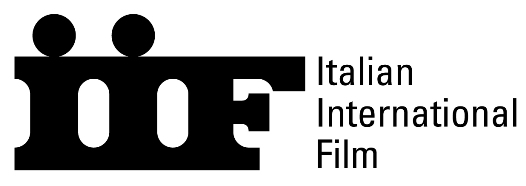 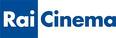 Ufficio StampaStudio Lucherini PignatelliVia A. Secchi, 8 – 00197 RomaTel. 06/8084282- Fax 06/80691712email: info@lucherinipignatelli.it www.lucherinipignatelli.it 01 Distribution - Comunicazione P.za Adriana,12 – 00193 RomaTel. 06/684701 Fax 06/6872141 annalisa.paolicchi@raicinema.it rebecca.roviglioni@raicinema.it cristiana.trotta@raicinema.it 